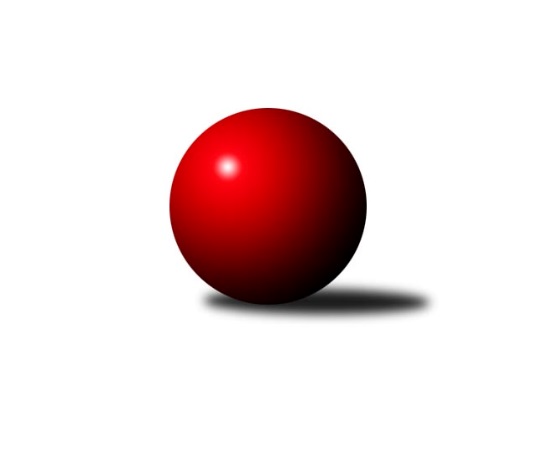 Č.3Ročník 2021/2022	2.10.2021Nejlepšího výkonu v tomto kole: 3054 dosáhlo družstvo: TJ Slavoj Plzeň BPřebor Plzeňského kraje 2021/2022Výsledky 3. kolaSouhrnný přehled výsledků:TJ Sokol Újezd sv. Kříže	- TJ Sokol Díly A	7:1	2562:2436	13.5:10.5	2.10.TJ Sokol Pec pod Čerchovem	- TJ Sokol Plzeň V A	2:6	2217:2273	11.5:12.5	2.10.TJ Sokol Zahořany	- TJ Sokol Plzeň V B	6:2	2565:2518	13.0:11.0	2.10.TJ Sokol Kdyně B	- TJ Slavoj Plzeň B	4:4	3050:3054	12.0:12.0	2.10.TJ Dobřany B	- SK Škoda VS Plzeň B	0:8	2408:2539	8.5:15.5	2.10.Tabulka družstev:	1.	TJ Sokol Zahořany	3	3	0	0	19.0 : 5.0 	44.0 : 28.0 	 2576	6	2.	TJ Slavoj Plzeň B	3	2	1	0	18.0 : 6.0 	45.5 : 26.5 	 3082	5	3.	TJ Sokol Kdyně B	3	2	1	0	14.0 : 10.0 	37.5 : 34.5 	 2696	5	4.	TJ Sokol Újezd sv. Kříže	2	2	0	0	12.0 : 4.0 	26.5 : 21.5 	 2809	4	5.	SK Škoda VS Plzeň B	3	2	0	1	14.0 : 10.0 	38.5 : 33.5 	 2915	4	6.	TJ Havlovice B	2	1	0	1	10.0 : 6.0 	27.0 : 21.0 	 2248	2	7.	TJ Sokol Plzeň V A	3	1	0	2	10.0 : 14.0 	32.0 : 40.0 	 2649	2	8.	TJ Dobřany B	3	1	0	2	8.0 : 16.0 	28.5 : 43.5 	 2441	2	9.	TJ Sokol Díly A	2	0	0	2	4.0 : 12.0 	21.0 : 27.0 	 2767	0	10.	TJ Sokol Plzeň V B	3	0	0	3	7.0 : 17.0 	34.5 : 37.5 	 2629	0	11.	TJ Sokol Pec pod Čerchovem	3	0	0	3	4.0 : 20.0 	25.0 : 47.0 	 2454	0Podrobné výsledky kola:	 TJ Sokol Újezd sv. Kříže	2562	7:1	2436	TJ Sokol Díly A	Tomáš Kamínek	143 	 69 	 143 	52	407 	 2:2 	 417 	 132	61 	 152	72	Jaromír Byrtus	Václav Praštil	170 	 53 	 145 	62	430 	 3.5:0.5 	 371 	 145	44 	 120	62	Daniel Kočí	Petr Šabek	154 	 62 	 146 	62	424 	 2:2 	 406 	 138	50 	 147	71	Iveta Kouříková	Oldřich Jankovský	140 	 54 	 155 	88	437 	 2:2 	 395 	 142	61 	 139	53	Jan Dufek	Miroslav Pivoňka	127 	 68 	 150 	66	411 	 2:2 	 402 	 140	78 	 132	52	Karel Řezníček	Jaroslav Dufek	164 	 87 	 140 	62	453 	 2:2 	 445 	 144	71 	 149	81	Jiří Jílekrozhodčí: Miroslav PivoňkaNejlepší výkon utkání: 453 - Jaroslav Dufek	 TJ Sokol Pec pod Čerchovem	2217	2:6	2273	TJ Sokol Plzeň V A	Ivan Böhm	140 	 61 	 142 	43	386 	 3:1 	 367 	 135	54 	 124	54	Jiří Šašek	Tereza Housarová	145 	 72 	 122 	58	397 	 4:0 	 302 	 121	36 	 110	35	Jiří Karlík	Jiřina Hrušková	126 	 24 	 132 	56	338 	 2:2 	 347 	 132	44 	 127	44	Martin Karkoš	Karolína Janková	116 	 39 	 130 	52	337 	 1:3 	 377 	 135	60 	 139	43	Ivan Vladař	Lenka Psutková	146 	 54 	 123 	45	368 	 1:3 	 417 	 137	70 	 151	59	Jaroslav Pejsar	Jan Kapic	122 	 72 	 143 	54	391 	 0.5:3.5 	 463 	 143	72 	 159	89	Jiří Tauberrozhodčí: Jan KapicNejlepší výkon utkání: 463 - Jiří Tauber	 TJ Sokol Zahořany	2565	6:2	2518	TJ Sokol Plzeň V B	Tomáš Benda	155 	 77 	 149 	63	444 	 3:1 	 394 	 139	78 	 132	45	Patrik Kolář	David Grössl	139 	 63 	 158 	80	440 	 3:1 	 420 	 152	45 	 157	66	Jaroslav Knap	Petra Vařechová	141 	 54 	 124 	53	372 	 0:4 	 487 	 149	75 	 155	108	Dominik Král	Radek Kutil	177 	 80 	 136 	53	446 	 2:2 	 390 	 143	35 	 155	57	Karel Ganaj	Jiří Benda ml.	166 	 62 	 153 	54	435 	 4:0 	 388 	 139	51 	 145	53	Jiří Punčochář	Jiří Zenefels	150 	 69 	 148 	61	428 	 1:3 	 439 	 152	62 	 155	70	Pavel Trochrozhodčí: Jiří ZenefelsNejlepší výkon utkání: 487 - Dominik Král	 TJ Sokol Kdyně B	3050	4:4	3054	TJ Slavoj Plzeň B	Václav Kuželík	132 	 132 	 134 	138	536 	 1:3 	 554 	 147	140 	 140	127	Jakub Kovářík	Jiří Götz	128 	 121 	 116 	121	486 	 2:2 	 465 	 134	125 	 96	110	Hana Vosková	Jiří Dohnal	118 	 110 	 130 	146	504 	 3:1 	 502 	 117	128 	 121	136	František Bürger	Marta Kořanová	125 	 120 	 144 	125	514 	 2:2 	 503 	 113	134 	 128	128	Kamila Marčíková	Jan Lommer	126 	 118 	 121 	118	483 	 1:3 	 523 	 154	124 	 119	126	Jan Pešek	Jaroslav Löffelmann	134 	 128 	 129 	136	527 	 3:1 	 507 	 129	116 	 130	132	Roman Drugdarozhodčí: Jiří DohnalNejlepší výkon utkání: 554 - Jakub Kovářík	 TJ Dobřany B	2408	0:8	2539	SK Škoda VS Plzeň B	Otto Sloup	162 	 62 	 157 	44	425 	 2:2 	 453 	 155	71 	 156	71	Lukáš Jaroš	Václav Šesták *1	141 	 35 	 147 	51	374 	 2:2 	 393 	 147	62 	 134	50	Ivana Zíková	Jiří Baloun	147 	 53 	 133 	63	396 	 1:3 	 437 	 150	71 	 155	61	Ljubica Müllerová	Luboš Špís	134 	 62 	 155 	62	413 	 1.5:2.5 	 415 	 145	44 	 164	62	Karel Uxa	Marek Eisman	142 	 78 	 136 	68	424 	 1:3 	 427 	 147	63 	 145	72	Michal Müller	Jakub Solfronk	148 	 53 	 122 	53	376 	 1:3 	 414 	 145	61 	 154	54	Ladislav Filekrozhodčí: Otto Sloupstřídání: *1 od 43. hodu Jan KučeraNejlepší výkon utkání: 453 - Lukáš JarošPořadí jednotlivců:	jméno hráče	družstvo	celkem	plné	dorážka	chyby	poměr kuž.	Maximum	1.	Jiří Tauber 	TJ Sokol Plzeň V A	557.20	369.3	187.9	7.5	3/3	(570)	2.	Jakub Kovářík 	TJ Slavoj Plzeň B	552.50	361.0	191.5	2.0	2/2	(554)	3.	Tomáš Benda 	TJ Sokol Zahořany	548.70	360.3	188.4	5.4	2/2	(589.2)	4.	Václav Praštil 	TJ Sokol Újezd sv. Kříže	543.50	381.5	162.0	6.4	2/2	(571)	5.	Lukáš Jaroš 	SK Škoda VS Plzeň B	540.53	379.1	161.5	9.1	3/3	(547)	6.	Pavel Troch 	TJ Sokol Plzeň V B	535.67	366.3	169.3	4.9	3/3	(565.2)	7.	Jaroslav Pejsar 	TJ Sokol Plzeň V A	534.80	360.9	173.9	4.2	3/3	(570)	8.	Jiří Jílek 	TJ Sokol Díly A	531.00	352.8	178.2	5.4	2/2	(534)	9.	Ladislav Filek 	SK Škoda VS Plzeň B	530.60	367.6	163.0	9.3	3/3	(563)	10.	Dominik Král 	TJ Sokol Plzeň V B	530.40	357.0	173.4	5.4	2/3	(584.4)	11.	Jan Pešek 	TJ Slavoj Plzeň B	529.50	364.5	165.0	8.5	2/2	(536)	12.	Radek Kutil 	TJ Sokol Zahořany	527.70	378.3	149.4	8.1	2/2	(550.8)	13.	František Bürger 	TJ Slavoj Plzeň B	526.00	371.0	155.0	7.5	2/2	(559)	14.	Roman Drugda 	TJ Slavoj Plzeň B	524.00	363.8	160.3	6.0	2/2	(564)	15.	Jaroslav Dufek 	TJ Sokol Újezd sv. Kříže	523.80	355.4	168.4	7.7	2/2	(543.6)	16.	Jiří Zenefels 	TJ Sokol Zahořany	521.10	358.5	162.6	5.1	2/2	(537.6)	17.	Michal Müller 	SK Škoda VS Plzeň B	519.13	348.1	171.0	6.7	3/3	(533)	18.	Otto Sloup 	TJ Dobřany B	518.40	370.4	148.0	12.8	1/1	(528)	19.	Ljubica Müllerová 	SK Škoda VS Plzeň B	517.47	351.0	166.5	3.9	3/3	(524.4)	20.	Miroslav Pivoňka 	TJ Sokol Újezd sv. Kříže	516.60	354.2	162.4	7.1	2/2	(540)	21.	Kamila Marčíková 	TJ Slavoj Plzeň B	516.00	359.3	156.8	8.3	2/2	(531)	22.	David Grössl 	TJ Sokol Zahořany	515.40	358.5	156.9	8.1	2/2	(528)	23.	Petr Šabek 	TJ Sokol Újezd sv. Kříže	514.40	361.5	152.9	13.3	2/2	(520)	24.	Oldřich Jankovský 	TJ Sokol Újezd sv. Kříže	514.20	357.0	157.2	9.7	2/2	(524.4)	25.	Ivan Vladař 	TJ Sokol Plzeň V A	513.67	365.3	148.3	10.6	3/3	(549.6)	26.	Marek Eisman 	TJ Dobřany B	512.80	341.6	171.2	4.8	1/1	(517.2)	27.	Jiří Benda  ml.	TJ Sokol Zahořany	510.60	347.1	163.5	7.2	2/2	(574.8)	28.	Tomáš Palka 	TJ Sokol Plzeň V B	507.60	349.0	158.6	3.3	2/3	(522)	29.	Jan Dufek 	TJ Sokol Díly A	506.50	358.1	148.4	11.0	2/2	(539)	30.	Karel Uxa 	SK Škoda VS Plzeň B	506.50	358.9	147.6	7.5	2/3	(515)	31.	Václav Kuželík 	TJ Sokol Kdyně B	504.35	355.4	149.0	6.9	2/2	(536)	32.	Jan Ebelender 	TJ Dobřany B	504.00	355.2	148.8	13.2	1/1	(504)	33.	Jaromír Byrtus 	TJ Sokol Díly A	502.20	333.4	168.8	4.8	2/2	(504)	34.	Karel Řezníček 	TJ Sokol Díly A	496.20	342.7	153.5	13.2	2/2	(510)	35.	Jiří Dohnal 	TJ Sokol Kdyně B	494.60	331.5	163.1	6.2	2/2	(548)	36.	Luboš Špís 	TJ Dobřany B	490.80	345.2	145.6	5.6	1/1	(495.6)	37.	Jiří Punčochář 	TJ Sokol Plzeň V B	489.80	348.2	141.6	13.3	3/3	(507)	38.	Jiří Baloun 	TJ Dobřany B	487.20	338.8	148.4	3.6	1/1	(518.4)	39.	Jan Lommer 	TJ Sokol Kdyně B	484.00	333.5	150.6	5.8	2/2	(486)	40.	Daniel Kočí 	TJ Sokol Díly A	481.60	334.0	147.6	14.8	2/2	(518)	41.	Jana Pytlíková 	TJ Sokol Kdyně B	481.40	339.8	141.6	8.3	2/2	(502)	42.	Martin Karkoš 	TJ Sokol Plzeň V A	480.47	344.8	135.7	12.2	3/3	(527)	43.	Jan Kučera 	TJ Dobřany B	478.80	328.8	150.0	12.0	1/1	(478.8)	44.	Ivana Zíková 	SK Škoda VS Plzeň B	477.53	342.1	135.5	9.3	3/3	(495)	45.	Ivan Böhm 	TJ Sokol Pec pod Čerchovem	475.60	337.4	138.2	13.4	2/2	(491)	46.	Karel Ganaj 	TJ Sokol Plzeň V B	475.27	352.7	122.6	16.4	3/3	(497)	47.	Jaroslav Knap 	TJ Sokol Plzeň V B	473.00	338.7	134.3	13.3	3/3	(504)	48.	Jiří Šašek 	TJ Sokol Plzeň V A	472.27	339.9	132.3	14.5	3/3	(524.4)	49.	Hana Vosková 	TJ Slavoj Plzeň B	471.25	329.3	142.0	13.3	2/2	(492)	50.	Jan Kapic 	TJ Sokol Pec pod Čerchovem	465.00	326.3	138.7	10.1	2/2	(477)	51.	Gabriela Bartoňová 	TJ Havlovice B	463.20	319.8	143.4	12.0	2/2	(493.2)	52.	Václav Šesták 	TJ Dobřany B	453.60	349.2	104.4	19.2	1/1	(453.6)	53.	Tomáš Kamínek 	TJ Sokol Újezd sv. Kříže	452.70	316.1	136.6	16.7	2/2	(488.4)	54.	Jakub Solfronk 	TJ Dobřany B	451.20	324.0	127.2	12.0	1/1	(451.2)	55.	Lenka Psutková 	TJ Sokol Pec pod Čerchovem	448.30	318.9	129.4	17.6	2/2	(455)	56.	Tereza Housarová 	TJ Sokol Pec pod Čerchovem	445.70	312.7	133.0	12.9	2/2	(476.4)	57.	Jindřich Mašek 	TJ Sokol Plzeň V A	441.20	324.9	116.3	16.3	2/3	(484)	58.	Štěpánka Peštová 	TJ Havlovice B	429.60	312.6	117.0	18.0	2/2	(458.4)	59.	Jaroslava Kapicová 	TJ Sokol Pec pod Čerchovem	380.10	289.0	91.1	24.8	2/2	(387)	60.	Václav Schiebert 	TJ Havlovice B	348.60	265.8	82.8	31.2	2/2	(375.6)		Jaroslav Löffelmann 	TJ Sokol Kdyně B	543.00	366.5	176.5	7.5	1/2	(559)		Jana Kotroušová 	TJ Slavoj Plzeň B	538.00	366.0	172.0	11.0	1/2	(538)		Jaroslav Kutil 	TJ Sokol Zahořany	524.40	343.2	181.2	4.8	1/2	(524.4)		Jiří Pivoňka  st.	TJ Havlovice B	506.40	337.2	169.2	4.8	1/2	(506.4)		Jiří Pivoňka  ml.	TJ Havlovice B	505.20	345.6	159.6	3.6	1/2	(505.2)		Marta Kořanová 	TJ Sokol Kdyně B	498.00	346.5	151.5	7.5	1/2	(514)		Jaroslav Jílek 	TJ Sokol Díly A	498.00	351.0	147.0	10.0	1/2	(498)		Martin Šubrt 	TJ Havlovice B	488.40	355.2	133.2	7.2	1/2	(488.4)		Iveta Kouříková 	TJ Sokol Díly A	487.20	342.0	145.2	4.8	1/2	(487.2)		Jiří Götz 	TJ Sokol Kdyně B	486.00	356.0	130.0	8.0	1/2	(486)		Miloslav Kolařík 	SK Škoda VS Plzeň B	485.00	345.0	140.0	12.0	1/3	(485)		Filip Housar 	TJ Sokol Pec pod Čerchovem	484.00	346.0	138.0	15.0	1/2	(484)		Petr Špaček 	TJ Sokol Pec pod Čerchovem	481.20	354.0	127.2	16.8	1/2	(481.2)		Miroslav Lukáš 	TJ Havlovice B	480.00	322.8	157.2	6.0	1/2	(480)		Petr Ziegler 	TJ Havlovice B	477.60	324.0	153.6	9.6	1/2	(477.6)		Patrik Kolář 	TJ Sokol Plzeň V B	472.80	325.2	147.6	14.4	1/3	(472.8)		Jaroslava Löffelmannová 	TJ Sokol Kdyně B	468.00	324.0	144.0	8.4	1/2	(468)		Ivana Lukášová 	TJ Havlovice B	454.80	328.8	126.0	9.6	1/2	(454.8)		Jiří Havlovic 	TJ Sokol Zahořany	448.80	332.4	116.4	10.8	1/2	(448.8)		Petra Vařechová 	TJ Sokol Zahořany	446.40	318.0	128.4	7.2	1/2	(446.4)		Karolína Janková 	TJ Sokol Pec pod Čerchovem	430.80	309.0	121.8	15.0	1/2	(457.2)		Tereza Krumlová 	TJ Sokol Kdyně B	424.80	320.4	104.4	12.0	1/2	(424.8)		Jiřina Hrušková 	TJ Sokol Pec pod Čerchovem	408.60	308.4	100.2	22.2	1/2	(411.6)		Karel Mašek 	TJ Slavoj Plzeň B	399.00	286.0	113.0	17.0	1/2	(399)		Jiří Karlík 	TJ Sokol Plzeň V A	362.40	277.2	85.2	28.8	1/3	(362.4)Sportovně technické informace:Starty náhradníků:registrační číslo	jméno a příjmení 	datum startu 	družstvo	číslo startu26349	Jiří Karlík	02.10.2021	TJ Sokol Plzeň V A	2x18145	Patrik Kolář	02.10.2021	TJ Sokol Plzeň V B	1x24645	Karel Uxa	02.10.2021	SK Škoda VS Plzeň B	3x25079	Daniel Kočí	02.10.2021	TJ Sokol Díly A	2x10564	Iveta Kouříková	02.10.2021	TJ Sokol Díly A	1x2766	Marta Kořanová	02.10.2021	TJ Sokol Kdyně B	2x
Hráči dopsaní na soupisku:registrační číslo	jméno a příjmení 	datum startu 	družstvo	18105	Petra Vařechová	02.10.2021	TJ Sokol Zahořany	Program dalšího kola:4. kolo9.10.2021	so	9:00	TJ Sokol Újezd sv. Kříže - TJ Havlovice B				TJ Slavoj Plzeň B - -- volný los --	9.10.2021	so	10:00	TJ Sokol Plzeň V A - TJ Sokol Kdyně B	9.10.2021	so	14:00	TJ Sokol Zahořany - SK Škoda VS Plzeň B	9.10.2021	so	14:00	TJ Dobřany B - TJ Sokol Pec pod Čerchovem	9.10.2021	so	14:00	TJ Sokol Plzeň V B - TJ Sokol Díly A	Nejlepší šestka kola - absolutněNejlepší šestka kola - absolutněNejlepší šestka kola - absolutněNejlepší šestka kola - absolutněNejlepší šestka kola - dle průměru kuželenNejlepší šestka kola - dle průměru kuželenNejlepší šestka kola - dle průměru kuželenNejlepší šestka kola - dle průměru kuželenNejlepší šestka kola - dle průměru kuželenPočetJménoNázev týmuVýkonPočetJménoNázev týmuPrůměr (%)Výkon1xDominik KrálPlzeň V B584.4*2xJiří TauberPlzeň V120.334633xJiří TauberPlzeň V555.6*1xDominik KrálPlzeň V B112.994872xJakub KováříkSj. Plzeň B5541xJaroslav DufekTJ Sokol Újezd 109.354532xLukáš JarošŠk. Plzeň B543.6*2xLukáš JarošŠk. Plzeň B108.954531xJaroslav DufekTJ Sokol Újezd 543.6*2xJakub KováříkSj. Plzeň B108.425541xVáclav KuželíkKdyně B5362xJaroslav PejsarPlzeň V108.38417